À rendre impérativement sous quinzaine pour les débutants ou avant le 30 octobre dans le cadre du renouvellement d’une licence.NOM :  …………………………………………………………… Prénom :  …………………………………………..Né(e) le : …..…/………/………….  à :  ……………………………………………..	Age : …………….□Je n’autorise pas Berry Plongée à la diffusion de mon anniversaire (jour et mois).Adresse du domicile : …………………………………………………………………………………………………………………	Ou pour les gardes partagées :	Père :  …………………………………………………………………………………………                               					Mère : …………………………………………………………………………………………Profession /Scolarité : ..........................................Tél. :   ………………………………………     	Père :   …………………………………….  Mère : ………………………………….@ Courriel : …………………………….      	Père :   …………………………………….  Mère : ………………………………….Inscription en :         Plongée scaphandre : □Apnée :□Autre : □      Niveau :       Plongée : …………………   Apnée : ……………………       Date d’obtention : ……… /…….. /…………..N° Licence : ....................................Niveau préparé cette saison :  Plongée :  ……………….       Apnée : …………………Pièces à fournir obligatoirement avec le présent document :1 copie du certificat médical (document FFESSM)   Date du certificat médical : ……. / ……. / ……………Assurance LAFONT : 	oui	Type:non	Fournir attestation autre assurance1 autorisation parentale pour les mineurs1 chèque du montant de l’adhésion (possibilité de régler en 2 ou 3 fois avec date du dernier versement en décembre 2019, chèque sport, chèque vacances)1 photo d’identité récente (pour la section jeune ou 1ère adhésion)LA LICENCE NE SERA DELIVREE QUE SUR PRESENTATION D’UN DOSSIER COMPLETBerry Plongée est amené à prendre et à diffuser des photos prises dans le cadre de ses activités (la Palme, site Internet, presse, affichage…). Votre inscription vaut autorisation de diffusion des images pouvant vous représenter, sauf interdiction de votre part.□Je n’autorise pas Berry Plongée à la diffusion d’images me représentant.« Je certifie avoir pris connaissance du règlement intérieur et des statuts  du Club, des règlements en vigueur en matière de pêche sous-marine de la FFESSM et m’engage à les respecter»« J’atteste sur l’honneur de la véracité des informations transmises au médecin lors de la délivrance du certificat médical d’absence de contre(s) indication(s) CACI »Date et Signature du LicenciéEt de son représentant légal pour les mineurs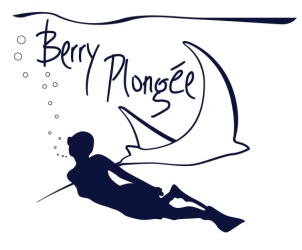 FICHE D’INSCRIPTION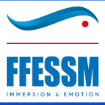 Saison 2019/2020